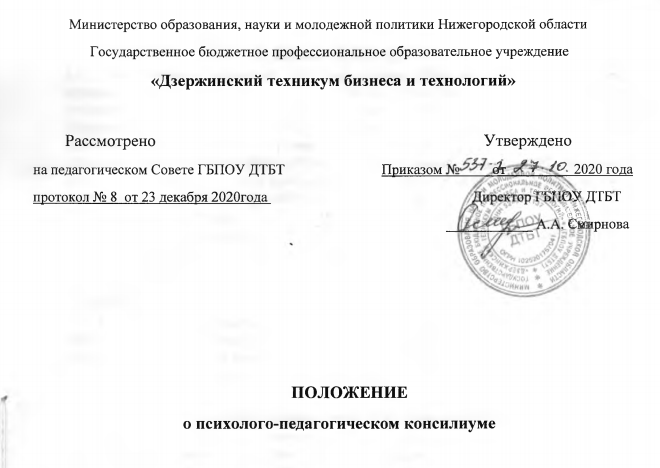 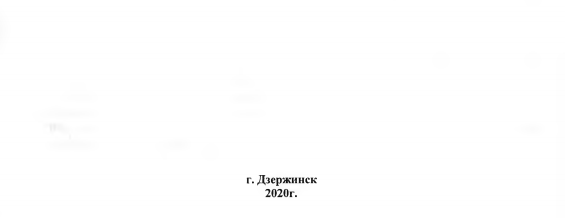 Общие положения  Психолого-педагогический консилиум (далее ППк) является одной из форм взаимодействия руководящих и педагогических работников ГБПОУ «Дзержинский техникум бизнеса и технологий» (далее Техникум), осуществляющий образовательную деятельность, с целью создания оптимальных условий обучения, развития, социализации и адаптации обучающихся посредством психолого - педагогического сопровождения. Объектом сопровождения выступает учебно-воспитательный процесс (УВП), предметом деятельности является ситуация развития подростка как система его отношения с миром, с окружающими (взрослыми, сверстниками), с самим собой.Задачами ППК являются:Выявление трудностей в освоении образовательных программ, особенностей в развитии, социальной адаптации и поведении обучающихся для последующего принятия решений об организации психолого-педагогического сопровождения;Разработка рекомендаций по организации психолого-педагогического сопровождения обучающихся;Консультирование участников образовательных отношений по вопросам актуального психофизического состояния и возможностей обучающихся, содержания и оказания им психолого-педагогической помощи, создания специальных условий получения образования;Контроль за выполнением рекомендаций ППк.Организационная деятельность ППкППк создается на базе Техникума приказом директора.Для организации деятельности ППк в Техникуме оформляются:- приказ руководителя о создании ППк с утверждением состава ППк;- положение о ППк, утвержденное директором Техникума.           2.2         В ППк ведется документация согласно приложению 1.            Документы хранятся у председателя ППк- заместителя директора по учебно-воспитательной работе:               хранятся документы ППк в течение всего периода обучения студента, в запирающемся шкафу, выдача индивидуальных карт и других документов производится председателем ППк под роспись и на время, необходимое для ознакомления с содержанием документа, но не более, чем на один рабочий день;              по истечении срока хранения документы подлежат уничтожению. 2.3      Общее руководство деятельностью ППк возлагается на руководителя Техникума, директора.2.4     Состав ППк: председатель ППк –заместитель директора по учебно-воспитательной работе, педагог-психолог, социальный педагог, классные руководители и мастера производственного обучения.2.5     Заседания ППк проводятся под руководством Председателя ППк или лица, исполняющего его обязанности.2.6   Ход заседаний фиксируется в протоколе (приложение 2).Протокол ППк оформляется не позднее пяти рабочих дней после проведения заседания и подписывается всеми участниками заседания ППк.2.7    Коллегиальное решение ППк, содержащее обобщенную характеристику обучающегося и рекомендации по организации психолого- педагогического сопровождения, фиксируются в заключении (приложение 3). Заключение подписывается всеми членами ППк в день проведения заседания и содержит коллегиальный вывод с соответствующими рекомендациями, которые являются основанием для реализации психолого-педагогического сопровождения обследованного обучающегося.        Коллегиальное заключение ППк доводится до сведения родителей (законных представителей) в день проведения заседания.        В случае несогласия родителей (законных представителей) обучающегося с коллегиальным заключением ППк они выражают свое мнение в письменной форме в соответствующем разделе заключения ППк, а образовательный процесс осуществляется по ранее определенному образовательному маршруту в соответствии с соответствующим федеральным государственным образовательным стандартом.       Коллегиальное заключение ППк доводится до сведения педагогитческих работников, работающих с обследованным обучающимся, и специалистов, участвующих в его психолого-педагогическом сопровождении, не позднее трех рабочих дней после проведения заседания.2.8 При направлении обучающегося на психолого-медико-педагогическую комиссию (далее-ПМПК) оформляется представление на ППк на обучающегося (приложение 4).    Представление ППк на обучающегося для представления на ПМПК выдается родителям (законным представителям) под личную подпись.Режим деятельности ППк    Периодичность проведения заседаний ППк определяется запросом Техникума на обследование и организацию комплексного сопровождения обучающихся и отражается в графике проведения заседаний.  Заседания ППк подразделяются на плановые и внеплановые.  Плановые заседания ППк проводятся в соответствии с графиком проведения, но не реже одного раза в полугодие, для оценки динамики обучения и коррекции поведения, для внесения (при необходимости) изменений и дополнений в рекомендации по организации психолого-педагогического сопровождения обучающихся.  Внеплановые заседания ППк проводятся при зачислении нового обучающегося, нуждающегося в психолого-педагогическом сопровождении; при отрицательной (положительной) динамике обучения и развития обучающегося; при возникновении новых обстоятельств, влияющих на обучение и развитие обучающегося, педагогических и руководящих работников Техникума; с целью решения конфликтных ситуаций и в других случаях.   При проведении ППк учитываются результаты освоения содержания образовательной программы, комплексного обследования специалистами ППк, степень социализации и адаптации обучающегося.         На основании полученных данных разрабатываются рекомендации для участников образовательных отношений по организации психолого-педагогического сопровождения обучающегося.    Деятельность специалистов ППк осуществляются бесплатно.    Специалисты, включенные в состав ППк, выполняют работу в рамках основного рабочего времени, составляют индивидуальный план работы в соответствии с планом заседаний ППк, а также запросами участников образовательных отношений на обследование и организацию комплексного сопровождения обучающихся. Специалистам ППк за увеличение объема работ устанавливается доплата, размер которой определяется Техникумом самостоятельно из внебюджетных средств.Проведение обследования     Процедура и продолжительность обследования ППк определяются исходя из задач обследования, а также возростных, психофизических и иных индивидуальных особенностей обследуемого обучающегося.   Обследование обучающегося специалистами ППк осуществляется по инициативе родителей (законных представителей) или сотрудников Техникума с письменного согласия родителей (законныз представителей) (приложение 5).  Секретарь ППк по согласованию с председателем ППк заблаговременно информирует членов ППк о предстоящем заседании ППк, организует подготовку и проведение заседания ППк.  На период подготовки к ППк и последующей реализации рекомендаций обучающемуся назначается ведущий специалист: педагог и/или классный руководитель или другой специалист. Ведущий специалист представляет обучающегося на ППк и выходит с инициативой повторных обсуждений на ППк (при необходимости).  По данным обследования каждым специалистом составляется заключение и разрабатываются рекомендации.На заседании ППк обсуждаются результаты обследования подростка каждым специалистом, составляется коллегиальное заключение ППк. Родители (законные представители) имеют право принимать участие в обсуждении результатов освоения содержания образовательной программы, комплексного обследования специалистами ППк, степени социализации и адаптации обучающегося.Содержание рекомендаций ППк по организации                      психолого-педагогического сопровождения обучающихся   Рекомендации ППк по организации психолого-педагогического сопровождения   обучающихся с ограниченными возможностями здоровья конкретизируют, дополняют  рекомендации ПМПК и могут включать в том числе:      - разработку адаптированной основной общеобразовательной программы;      - разработку индивидуального учебного плана обучающегося;      - адаптацию учебных и контрольно-измерительных материалов;      - другие условия психолого-педагогического сопровождения в рамках компетенции Техникума.5.2  Рекомендации ППк по организации психолого-педагогического сопровождения обучающегося, испытывающего трудности в освоении основных общеобразовательных программ, развитии и социальной адаптации могут включать в том числе:      - проведение групповых и (или) индивидуальных коррекционно-развивающих занятий с обучающимися;      - профилактику асоциального (девиантного) поведения обучающегося;      - другие условия психолого-педагогического сопровождения в рамках компетенции Техникума.5.3   Рекомендации по организации психолого-педагогического сопровождения обучающихся реализуются на основании письменного согласия родителей (законных представителей).                                                                                                                              Приложение 1                                               Документация ППкПриказ о создании ППк с утвержденным составом специалистов ППк.Положение о ППк. График проведения плановых заседаний ППк на учебный год.Журнал учета заседаний ППк и обучающихся, прошедших ППк по форме:- утверждение плана работы ППк; утверждение плана мероприятий по выявлению обучающихся с особенностями; проведение комплексного обследования обучающегося; обсуждение результатов комплексного обследования; обсуждение результатов образовательной, воспитательной и коррекционной работы с обучающимися; оценка эффективности и анализ результатов коррекционно-развивающей рабты с обучающимися и другие варианты тематик.Журнал регистрации коллегиальных заключеиий психолого-педагогического консилиума по форме:Протоколы заседания ППк.Карта развития обучающегося, получающего психолого-педагогическое сопровождение; в карте развития находятся результаты комплексного обследования, характеристика или педагогическое представление на обучающегося, коллегиальное заключение консилиума, копии направлений на ПМПК, согласие родителей (законных представителей) на обследование и психолого-педагогическое сопровождение обучающегося, вносятся данные об обучении подростка в группе, данные по коррекционной-развивающей работе, проводимой специалистами псиохолого-педагогического сопровождения. Карта развития хранится у председателя консилиума и выдается руководящим работникам Техникума, педагогам и специалистам, работающим с обучающимися.Журнал направлений обучающихся на ПМПК по форме:                                                                                                                                            Приложение 2                 Министерство образования, науки и молодежной политики Нижегородской области                     Государственное бюджетное профессиональное образовательное учреждение                                    «Дзержинский техникум бизнеса и технологий»                                                               ПРОТОКОЛ                              заседания психолого-педагогического консилиума                                                              ГБПОУ ДТБТ№________                                                                                        от «    »                 20     г.                Присутствовали: И.О. Фамилия (должность в ОУ, роль в ППк), И.О. Фамилия (мать/отец обучающегося).Повестка дня:__________________________________________________________________________________________________________________Ход заседания ППк:__________________________________________________________________________________________________________________Решение ППк:__________________________________________________________________________________________________________________Приложения (характеристики, представления на обучающегося, результаты продуктивной деятельности обучающегося, копии рабочих тетрадей, контрольных и проверочных работ и другие необходимые материалы):__________________________________________________________________________________________________________________      Председатель ППк __________________________________И.О.Фамилия      Члены ППк:          И.О. Фамилия          И.О. Фамилия       Другие присутствующие на заседании:         И.О. Фамилия         И.О. Фамилия                                                                                                                                        Приложение 4                                     Представление психолого-педагогического консилиума                                          на обучающегося для представления на ПМПК                                                         (ФИО, дата рождения, группа)Общие сведения:- дата поступления в Техникум;- программа обучения (полное наименование);- форма организации образования:1) в группе;2) с применением дистанционных технологий;- состояние на профилактическом учете;- факты, способные повлиять на поведение и успеваемость обучающегося;- межличностные конфликты в среде сверстников;- конфликт семьи с образовательной оргаизацией;- состав семьи (перечислить, с кем проживает подросток -родственные отношения и количество детей/взрослых);- трудности, переживаемые в семье (материальные, хроническая психотравматизация, особо отмечается наличие жестокого отношения к подростку, факт проживания совместно с подростком родственников с асоциальным или антисоциальным поведением, психическими расстройствами- в том числе братья/сестры с нарушениями развития,а также переезд в другие социокультурные условия менее чем 3 года назад, плохое владение русским языком одного или нескольких членов семьи, низкий уровень образования членов семьи, больше всего занимающихся подростком).Информация об условиях и результатах образования подростка в Техникуме:Краткая характеристика познавательного, речевого, двигательного, коммуникативно-личностного развития подростка на момент поступления в Техникум: качественно в соответствии с возрастными нормами развития (значительно отставало, отставало, неравномерно отставало, частично опережало).Краткая характеристика познавательного, речевого, двигательного, коммуникативно-личностного развития подростка на момент подготовки характеристики: качественно в соотношении с возростными нормами развития (значительно отстает, отстает, неравномерно отстает, частично опережает).Динамика (показатели) деятельности (практической, продуктивной), социально-коммуникационной за период обучения в Техникуме.Особенности, влияющие на результативность обучения: мотивация к обучению (фактически не проявляется, недостаточная, нестабильная), сензитивность в отншениях с педагогами в учебной деятельности (на критику обижается, дает аффективную вспышку протеста, прекращает деятельность, фактически не реагирует, другое), качество деятельности при этом (ухудшается, остается без изменений, снижается), эмоциональная напряженность при необходимости публичного ответа, контрольной работы и пр. (высокая, неравномерная, нестабильная, не выявляется), истощаемость (высокая, с очевидным сниженем качества деятельности и пр., умеренная, незначительная) и др.Отношение семьи к трудностям подростка (от игнорирования до готовности к сотрудничеству), наличие других родственников или близких людей, пытающихся оказать поддержку, факты дополнительных занятий с психологом, другими специалистами, получаемая коррекционно-развивающая, психолого-педагогическая помощь.Характеристики взросления для обучающихся с девиантным (общественно-опасным) поведением:- хобби, увлечения, интересы (перечислить, отразить их значимость для обучающегося, ситуативность или постоянство пристрастий, возможно наличие травмирующих, переживаний-например, запретили родители, исключили из секции, перестал заниматься из-за нехватки средств и т.п.);- характер занятости во внеучебное время (имеет ли круг обязанностей, как относится к их выполнению);- отношение к учебе (наличие предпочитаемых предметов, любимых педагогов);- отношение к педагогическим воздействиям (описать воздействи и реакцию на них);- характер общения со сверстниками, одногруппниками (отвергаемый или оттесненный, изолированный по собственному желанию, неформальный лидер);- значимость общения со сверстниками в системе ценностей обучающегося (приоритетная, второстепенная);- значимость виртуального общения в системе ценностей обучающегося (сколько времени по его собственному мнению проводит в социальных сетях);- способность критически оценивать поступки свои и окружающих, в том числе антиобщественные проявления (не сформирована, сформирована недостаточно, сформирована «на словах»);- самосознание (самооценка);- принадлежность к молодежной субкультуре(ам);- особенности психосексуального развития;- религиозные убеждения (не актуализирует, навязывает другим);- отношения с семьей (описание известных педагогам фактов: кого слушается, к кому привязан, либо эмоциональная связь с семьей ухудшена/утрачена);- жизненные планы и профессиональные намерения.Поведенческие девианции (для подростков, а также обучающихся с девиантным (общественно-опасным поведением):- совершенные в прошлом или текущие правонарушения;- наличие самовольных уходов из дома, бродяжничество;- проявление агрессии (физической и/или вербальной) по отношеию к другим (либо животным), склонность к насилию;- оппозиционные установки (спорит, отказывается), либо негатилизм (делает наоборот);- отношение к куреию, алкоголю, наркотикам, другим психоактивным веществам (пробы, регулярное употребление, хранение, распространение, интерес, стремление, зависимость);- сквернословие;- проявление злости и/или ненависти к окружающим (конкретизировать);- отношение к компьютерным играм (равнодушие, интерес, зависимость);- повышенная внушаемость (влияние авторитетов, влияние дисфункциональных групп сверстников, подверженность влиянию моды, средств массовой информации и пр.);- дезадаптивные черты личности (конретизировать)Информация о проведении индивидуальной профилактической работы (конкретизировать).Общий вывод о необходимости уточнения, изменения, подтверждения образовательного маршрута, создания условий для коррекции нарушеий развития и социальной адаптации и/или условий проведения индивидуальной профилактической работы.Дата составления документа.Подпись председателя ППк.Печать Техникума.Дополнительно:                                                                                                  Приложение 5Согласие родителей (законных представителей) обучающегося      на проведение психолго-педагогического обследования                        специалистами ППк ГБПОУ ДТБТЯ,  _____________________________________________________________                            ФИО родителя (законного представителя) обучающегося_________________________________________________________________________________________                                                (номер, серия паспорта, когда и кем выдан)         являясь родителем (законны представителем) ________________________                            (нужное подчеркнуть)______________________________________________________________________________________________________________________________                     (ФИО, группа, в которой обучается студент, дата и место рождения)Выражаю согласие на проведение психолого-педагогического обследования.«    »                              20     г.   /                                /_____________________                                                                                    (подпись)                           (расшифровка подписи)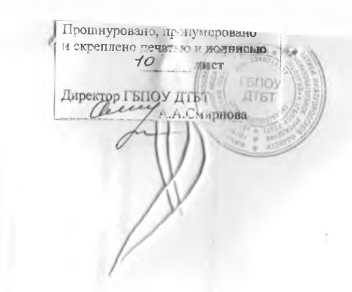 №п/пдатаТематика заседанийВид консилиума(плановый/внеплановый)№п/пФИО обучающегося, группаДата рожденияИнициатор обращенияПовод обращения в ППкКоллегиальное заключениеРезультат обращения№п/пФИО обучающегося, группаДата рожденияЦель направленияПричина направленияОтметка о получении нааправления родителямиПолучено: далее перечень документов, переданных родителям (законным представителям)Я, ФИО родителя (законного представителя) пакет документов получил(а).«        »                  2020г.Подпись:Расшифровка: _________